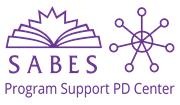 Continuous Improvement PlanningSyllabusWelcome!Welcome to Continuous Improvement Planning! In this course, we will explore key concepts and principles behind continuous improvement planning and support you and your team in beginning the continuous improvement planning process. While the continuous improvement planning process is often led by program directors, we believe that the process should be collaborative and inclusive, and encourage programs to participate in teams. Staff and students who will play a role in leading continuous improvement planning are welcome to participate regardless of their role or title. If there is someone on your team who would like to participate for just part of the course, please reach out to the course team.We will meet for three sessions. Each session covers a different phase of the continuous improvement planning process, and has assigned homework that will help you prepare for and get the most out of the following session. The course content and assignments are designed to guide you through these initial steps: if you complete them, you will be well on your way to writing a continuous improvement plan by the end of the course. We will gather again in the fall for a Continuous Improvement Planning Summit, where you will have the opportunity to share your work, gather feedback, and get inspired by other programs. Support and accountability are an important part of this process. You can expect to hear from our facilitators between and beyond the sessions, and are available by request for coaching. We also encourage programs to partner up and check in on each other’s progress between and after sessions. ContactsLogisticsWhen you register for this course, you will be automatically registered for all three sessions. If any staff members at your program would like to participate in a single session, please contact the course team.Session 1 will be held online. Sessions 2 and 3 may be held in person, depending on participants’ availability.Course OverviewCourse GoalUsing an inclusive, equitable access frame and theory of change model, directors and their program teams effectively implement an ongoing, cyclical continuous improvement process informed by data that strengthens instruction, learning, and student outcomes. Session 1: Preparing to PlanFriday, March 29, 9:30 am - 1:00 pmSetting the Stage: Overview of Continuous Improvement PlanningPreparing to Plan: Stage 1 of Continuous Improvement PlanningLooking Ahead: DataSession 2: Leading with Data for Continuous ImprovementFriday, April 12, 9:30 am - 1:00 pm✅ Bring 3 data elements from Session 1Obtaining and analyzing appropriate and high-quality dataEffective leadership using dataACLS components of accountabilityBeginning to choose areas of focus Session 3: Developing a Continuous Improvement PlanFriday, May 3, 9:30 am - 1:00 pm✅ Bring data related to your chosen IPQsDeveloping a vision, goals, and objectivesWriting indicators and benchmarksResearch, pilots, and professional developmentDrafting an action planEvaluating progressResourcesAll course materials can be found on the course website. AssignmentsAll assignments are designed to help you and your program make the most out of each session, but all sessions are designed with the understanding that all assignments may not be feasible for all programs at this time. ReferencesBerinato, Scott. (2019, January-February). “Data Science and the Art of Persuasion.” Harvard Business Review. Retrieved from https://hbr.org/2019/01/data-science-and-the-art-of-persuasionBlink, Rebecca. (2007). Data-Driven Instructional Leadership. New York: Routledge Eye on EducationFullan, M. (2006). Change theory: A force for school improvement. Centre for Strategic Education, Victoria, CA.Fullan, Michael. (2010). Motion Leadership: The Skinny on Becoming Change Savvy, Corwin: A Sage Company, Thousand Oaks, CAGoodwin, B. and Holquist, S. (2020) “Research Matters/Listen Up! ASCD Vol. 77 No. 6. https://www.ascd.org/el/articles/listen-up Hall, G., and Hord, S. (2011). Implementing change: Patterns, principles, and potholes. Boston, MA: Pearson.Hays, C. and Singleton, G. (2006). Beginning Courageous Conversations about Race. Thousand Oaks, CA: Corwin Press.Holcomb, Edie L. (2004). Getting Excited about Data Second Edition: Combining People, Passion, and Proof to Maximize Student Achievement. Thousand Oaks, CA: Corwin PressKotter, John and Dan Cohen (2002). The Heart of Change: Real-Life Stories of How People Change Their OrganizationsKotter, John P., and Lorne A. Whitehead. Buy-In: Saving Your Good Idea from Getting Shot Down. Harvard Business Review Press, 2010.Levitan, J. (2019). Incorporating participant voice in culturally responsive leadership: A case study. Leadership and Policy in Schools, 1–17. Merrifield, J. (1999). Performance Accountability: For What? To Whom? And How? Focus on Basics. (3)B. Boston, MA: World Education.NELRC Managing Change in the Context of WIOA webinar 2018. https://nelrc.org/resources/Pisano, G. (2019). The Hard Truth about Innovative Cultures. The Harvard Business Review. January-February, 2019. Boston, MA: Harvard Business Publishing.Sensoy, Ö., & DiAngelo, R. (2015). Is everyone really equal?: An introduction to key concepts in social justice education. New York, NY: Teachers College Press.FacilitatorsTechnical SupportAlexandra PapagnoDirectorSABES Program Support PD Centeralexandra_papagno@worlded.orgJenna GouinConsultant, Program Management & Organizational Leadership jgouin@worcester.edu Juliana CampelloneProject CoordinatorSABES Program Support PD Centerjulianna_campellone@worlded.org Jane BrandtProject Coordinator & PD SpecialistSABES Program Support PD Centerjane_brandt@worlded.org Session 1Preparing to PlanFriday, March 29, 2024, 9:30 am - 1:00 pmSession 2Leading with Data for Continuous ImprovementFriday, April 12, 2024, 9:30 am - 1:00 pmSession 3Developing a Continuous Improvement PlanFriday, May 3, 2024, 9:30 am - 1:00 pmSummitContinuous Improvement Planning SummitFall 2024 (Date TBA)Pre-WorkRead Performance Accountability: For What? To Whom? And How? (Merrifield, 1999)Familiarize yourself with the following: FY24-FY28 Massachusetts Policies for Effective Adult Education in Community Adult Learning Centers and Correctional InstitutionsIndicators of Program Quality Program Quality Review and Site Visit ProtocolSession 1Complete Steps 1-3 of the Preparing to Plan Questionnaire or make a plan for when and how you will do thisFind 3 data elements to bring to the next session, including one from LACES/Desk Review and one not from LACES/Desk Review Check in with a partnerSession 2Collect, analyze, and summarize data related to your chosen IPQsContinue working on your Preparing to Plan Questionnaire and assembling your teamCheck in with a partnerSession 3Write a draft planCheck in with a partnerReach out to Jenna or Alexandra for support